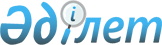 О собирательной классификационной группировке товаров сферы информационно-коммуникационных технологий для формирования статистических показателей в целях реализации цифровой повестки Евразийского экономического союзаРекомендация Коллегии Евразийской экономической комиссии от 3 декабря 2018 года № 27
      Коллегия Евразийской экономической комиссии в соответствии c пунктом 12 Протокола о порядке формирования и распространения официальной статистической информации Евразийского экономического союза (приложение № 4 к Договору о Евразийском экономическом союзе от 29 мая 2014 года) при формировании статистических показателей в целях реализации цифровой повестки Евразийского экономического союза    
      рекомендует государствам–членам Евразийского экономического союза с даты опубликования настоящей Рекомендации на официальном сайте Евразийского экономического союза обеспечить применение Руководства ОЭСР по измерению информационного общества (2011) в части собирательной классификационной группировки товаров сферы информационно-коммуникационных технологий, перечень которых размещен на официальном сайте Евразийского экономического союза по адресу: http://eec.eaeunion.org/ru/act/integr_i_makroec/dep_stat/info/Documents/groupings_2.pdf.    
					© 2012. РГП на ПХВ «Институт законодательства и правовой информации Республики Казахстан» Министерства юстиции Республики Казахстан
				
      Председатель Коллегии  
Евразийской экономической комиссии

Т. Саркисян  
